WEST CENTRAL SCHOOL BUSINESS OFFICIALSRegular MeetingThursday, October 1, 2015 12:30 – 3:30 p.m.Hogan Administrative Center, Room 209807 East Ave S, La Crosse, WiMeeting Facilitator – Melrose-Mindoro		12;00 – Lunch after the Medicaid/SBS Training – payable to School District of La Crosse12:30 – Affordable Care Act 1094/1095 Reporting – Bill Heinz, Associated Financial GroupAGENDAIntroductionsDPI ReportWASBO Report – Kent Health insurance plan participation rates – how many employees participate in your health insurance – LeahSpecial Education Public School Open Enrollment: Act 55 – Anjie – see info on second page of agendaNew Overtime Requirements – paying supervisors overtime – Sandy MSchool Safety/Security – recurring topicCompensation Systems – recurring topicHealth Care Reform – recurring topic Future Agenda Planning Other Matters of InterestThe West Central School Business Officials meet the first Thursday of every month except July and August. WCSBO Contact PersonJoyce Smalley, Finance Manager608-789-7631jsmalley@lacrossesd.orgInfo for agenda item 5Special Education Public School Open Enrollment: Act 55 modifies the current public school open enrollment program for students with disabilities beginning with the February-April 2016application period for the 2016-17 school year by:eliminating the ability of resident school districts to deny applications on the basis of undue financial burden; andestablishing a $12,000 transfer amount for each student with a disability who transfers under the open enrollment program.The nonresident school district will receive the $12,000 transfer amount and will alsoretain special education categorical aids for open enrolled students with disabilities, including aid for special transportation (i.e., district may be eligible for High Cost Special Education Aid).An open enrollment application may only be denied by the nonresident school district if the district does not have the special education program or space for the student. See also “School Finance” (below) for information on Special Education categorical aid. For more information on open enrollment generally,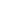 